 TECHNICKÉ PODMÍNKYCílem projektu je inovace informačního TV okruhu a interaktivních kiosků MENDELU. Stávající plánovací systém Scala je zastaralý, obsahově nevyhovující a je třeba ho modernizovat. Systém slouží k okamžitému zveřejňování informací z dění univerzity a k publikování interaktivního multimediálního obsahu.KIOSKY3 ks interaktivních kiosků vnitřních Instalace předpokládá připravenost ze strany Mendelovy Univerzity pro každé umístění kiosku v rozsahu:Elektrická zásuvka 230 V Ethernetová přípojka 1 ks – repase exteriérového kiosku – výměna obrazovky, systému a vnějšího laku.Instalace předpokládá připravenost ze strany Mendelovy Univerzity v rozsahu:Elektrická zásuvka 230 V Ethernetová přípojka ZOBRAZOVAČE 3 ks profesionálních zobrazovačů bez TV tuneruInstalace předpokládá připravenost ze strany Mendelovy Univerzity pro každé umístění TV v rozsahu:Elektrická zásuvka 230 V Ethernetová přípojka 5 ks profesionálních zobrazovačů bez TV tuneruInstalace předpokládá připravenost ze strany Mendelovy Univerzity pro každé umístění TV v rozsahu:Elektrická zásuvka 230 V Ethernetová přípojka PŘEHRÁVAČE12 multimediální přehrávačůSpecifikace přehrávače – technická stránka (možnosti softwaru jsou v Ovládání programu)Přehrávače musí umožňovat instalaci nového operačního systému, aby byly využitelné i pro jiný účel v případě skončení spolupráce po 3 letech.OVLÁDÁNÍ PROGRAMU A OBSAHCentrální řízení obsahu přes webovou stránku nebo aplikaci instalovanou do PC klienta.Vzdálená správa a aktivní monitoring funkčnosti systému v pracovní dny ze strany dodavatele.4 programové okruhy v rozlišení 1920 x 1080 px – pro každou budovu zvlášť. Každý programový okruh přebírá centrální obsah a současně má možnost vysílat individuální příspěvky určené pouze pro daný okruh.2 TV u schodiště v budově A (umístění chodba N1129 a chodba N1001) musí vysílat synchronizovaný obraz.Program se vyrábí přímo v přehrávači, který si data bere ze serveru. Nebo se program vyrábí na serveru a ten je streamuje přes IP do přehrávačů.Připravení předloh pro Power point prezentace v rozsahu 15 vzorových stran dle grafického manuálu MENDELU. Dodávka včetně plných práv pro užití a další editaci ze strany MENDELU, včetně otevřených grafických dat ve formátu PSD.Možnosti ovládání programu klientem:Import videí, obrázků, PowerPoint prezentace, PDFDélka zobrazení jednotlivých příspěvků (obrázky) – např. 10 sekundTermín zobrazení příspěvku od-do – např. od 1.1.2019 do 31.1.2019 Omezení zobrazování příspěvku jen na určité hodiny v průběhu dne – např. denně pouze od 10:00 do 12:00 (za současného splnění podmínky výše)Automatické vypnutí a zapnutí TV v nastaveném časeNastavení pořadí příspěvků, duplikace příspěvků pro častější zobrazeníDočasné vypnutí (pozastavení) zobrazování příspěvků s možností opětovného spuštěníMazání či archivace příspěvkůVolba zobrazení příspěvku v okně nebo přes celou obrazovkuZobrazení aktuálního počasí v Brně včetně předpovědi na následující dny (max. 3 dny předem)Textové proužky:Vložení vlastních textů s ovládáním stejným jako u obrazu (časování, duplikování, mazání)Napojení na RSS zdroje Napojení na Facebook – zobrazení vybraných statusů (filtrování dle příznaku)Funguje to tak, že mají žádost z fakulty přes online formulář, tam si zadají obsah v rozsahu počtu znaků, který zpráva umožňuje zobrazit. InstagramZobrazení příspěvků z Instagramu jako součást programu. Sdružené zobrazení v rámci jednoho příspěvku do programu – např. 6 příspěvků z Instagramu, každý 10 sekund = celkem 1 minutový příspěvek v programu.Automatické načítání příspěvků dle hashtagu s možností editovat hashtagy uživatelky Upozornění na nové příspěvky e-mailem a automaticky se objeví v systému k povoleníPovolení nebo zakázání zobrazení příspěvky v TVMožnost použití více hashtagůNastavení priority příspěvků a pak častější zobrazení prioritních Automatické nastavení vyšší priority nových příspěvků s možností definice co je nový příspěvek – např. 1 hodina, 1 den, 1 týdenDalší sociální sítě – otevřenost systému, aby bylo možné v budoucnu doprogramovat podporu zobrazení informací z Facebooku a Twiteeru.Interaktivní funkce kiosků – navíc k funkcím specifikovaných v Ovládání programu Interaktivní dotykový kiosek, který umožňuje:Rozlišení 1920 x 1080 pxSchopnost přehrávat videa 1920 x 1080 pxInteraktivní zobrazení obsahu Správa obsahu ze strany dodavatele (vložení obsahu zaslaného z MENDULU – fotografie, video, Power point prezentace)navigaci po budově, ve které je umístěn kiosek – zobrazení mapy ve 3 vrstvách: celý areál, budova, jednotlivá patrapřihlášení do uživatelského účtu pomocí čtečky karet a heslaZobrazení obsahu z informačního systému MENDELUKiosek v době vyčkávání na interakci umožňuje vysílání obrazového programu shodného s TV programem ve vybraném programovém okruhu, nebo programu individuálního. SERVIS A LICENCEServis TV, přehrávačů i serveru je v ceně provozu na 3 roky a to včetně dopravy při servisních výjezdech.Reakční doby: Oprava vzdálenou správou do 1 pracovního dneOsobní návštěva technika do 3 pracovních dnů.Výměna vadného zařízení:Přehrávač maximálně do 3 pracovních dnůZobrazovač  maximálně do 30 dnůDotyková vrstva maximálně do 30 dnůLicence na SW je platná minimálně 3 roky. Dodavatel garantuje funkční a aktualizovanou verzi systému po dobu minimálně 3 let.SERVERVirtuální privátní server (VPS) instalovaný do sítě MENDELU. MENDELU má ve správě HW pro provoz serveru a péči o operační systému.Tvorba programu je bez možnosti vysílání HDMI signálu ze serveru, tj. vysílání je po LAN (ethernetu).Platnost licence pro užití serveru minimálně 3 roky. NASTAVENÍ SÍTĚTV systém bude umístěný do vlastní VLAN (VLAN1).Kiosky budou umístěny do oddělené VLAN s vyšším zabezpečením (VLAN2).MENDELU umožní datovou konektivitu do internetu 100 Mbit/s.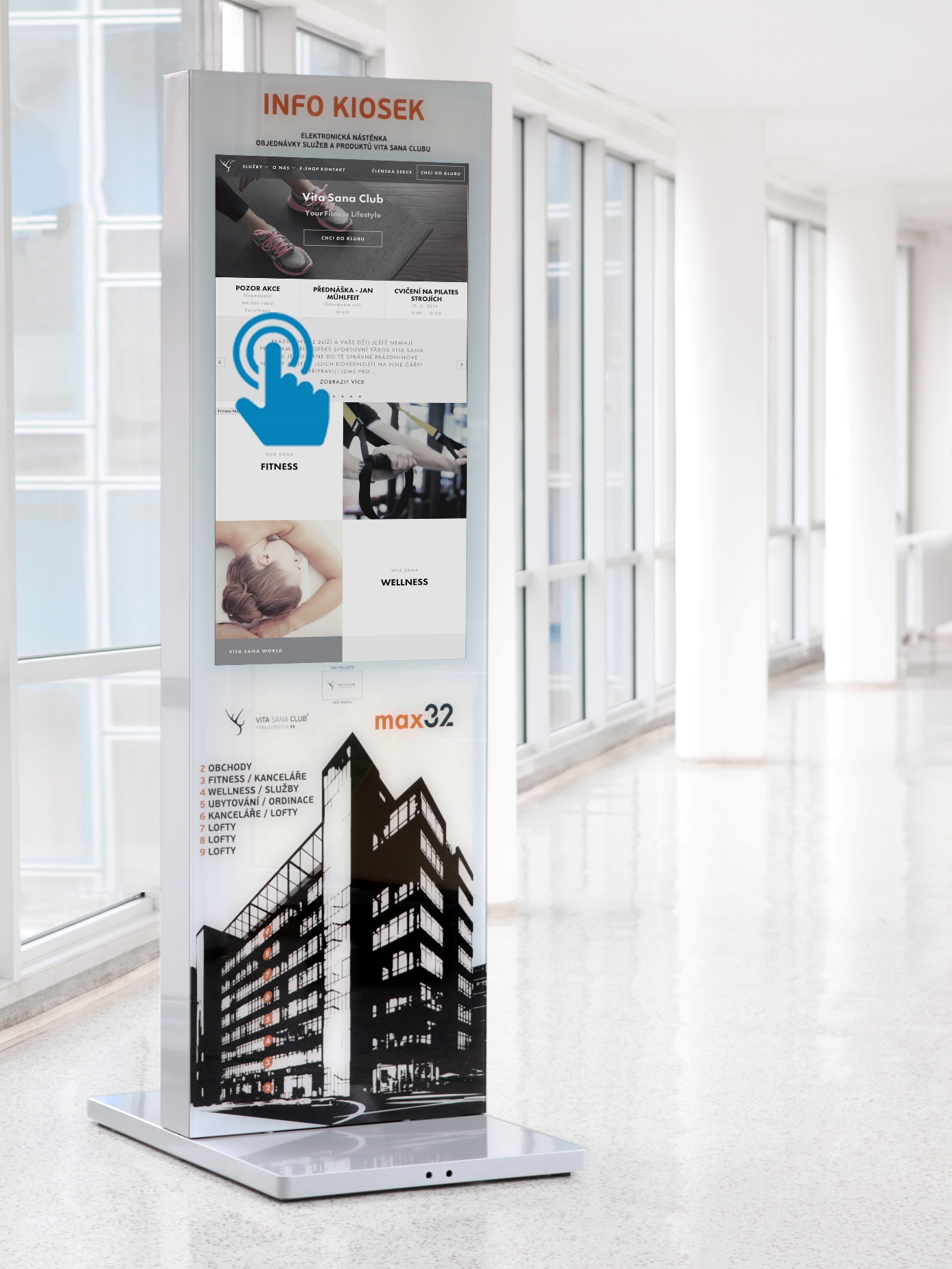 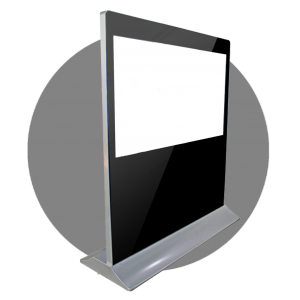 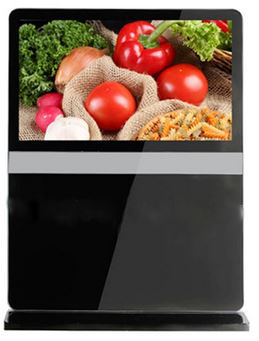 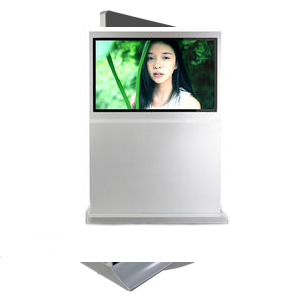 Úhlopříčka obrazovky42-43 palcůMateriál Kov nebo plastKonstrukceSamonosná, kotvená do zeměSkloTvrzené sklo o tloušťce minimálně 6 mmDesignPotisk a barva na míru s možností individualizace pro každý kiosekRozměry Výška max. 170 cmŠířka max. 130 cmDotyková technologieKapacitní multi-touchPCSchopné přehrávat video 1920x1080 pxHardwarová akcelerace kodeku H.265CPU: PassMark minimálně 3700RAM minimálně 4 GBVelikost úložiště minimálně 120 GBJasNejméně 350 cd/m2Provoz denně – specifikaceNejméně 16 hod. denně/ 7 dní v týdnuŠířka rámečkuBez rámečku – k napasování na stávajícíAutomatické zapnutí a vypnutí v nastaveném časeAnoSpotřebaMaximálně 250W UPS Kapacita pro minimálně 5 minut provozu bez napájení ze sítěZárukaMinimálně 3 rokyČtečka karetPříprava pro umístění čtečky čipových karetÚhlopříčka obrazovky46 palcůJasNejméně 2500 cd/m2Provoz denně – specifikace24 hod. denně/ 7 dní v týdnuVýřez pro umístění TV a dotykové vrstvyšířka 114 cmvýška 69 cmSkloTvrzené sklo o tloušťce minimálně 6 mmDotyková technologieKapacitní multi-touchPCSchopné přehrávat video 1920x1080 pxHardwarová akcelerace kodeku H.265CPU: PassMark minimálně 3700RAM minimálně 4 GBVelikost úložiště minimálně 120 GBAutomatické zapnutí a vypnutí v nastaveném časeAnoSpotřebaMaximálně 550W UPSKapacita pro minimálně 5 minut provozu bez napájení ze sítěZárukaMinimálně 3 rokyČtečka karetPříprava pro umístění čtečky čipových karetÚhlopříčka obrazovky42-43 palcůJasNejméně 350 cd/m2Provoz denně – specifikaceNejméně 16 hod. denně/ 7 dní v týdnuŠířka rámečkuMaximálně 12 mmAutomatické zapnutí a vypnutí v nastaveném časeAno (nebo řízené přehrávačem)SpotřebaMaximálně 100WDržáky VESA400x400 mmZárukaMinimálně 3 roky Úhlopříčka obrazovky55 palcůJasNejméně 350 cd/m2Provoz denně – specifikaceNejméně 16 hod. denně/ 7 dní v týdnuŠířka rámečkuMaximálně 15 mmAutomatické zapnutí a vypnutí v nastaveném časeAno (nebo řízené přehrávačem)SpotřebaMaximálně 150WDržáky VESA400x400 mmZárukaMinimálně 3 rokyVzdálené ovládání obsahuAnoVzdálený monitoring funkčnosti Ano Výstupní rozlišení1080 pVýstupní signálHDMI